Conversational Spanish for AdultsGRAMMAR: ¿El o la? Gender of Spanish NounsGender can be determined by word meaning. The word for “man” will be masculine; for “woman” will be femenine: El hombre/la mujer. Some words that are otherwise very similar will change the article and sometimes shift slightly in spelling to reflect gender: el estudiante/la estudiante, el profesor/la profesora.Languages, rivers, oceans, days of the week and months of the year are masculineOften, words ending in d, ión, z and a are femenine. These are sometimes referred to as “DIONZA”  (d-ión-z-a) words to help you remember which endings are often (but not always!) femenine.  So DIONZA, (d-ión-z-a) endings are FemenineOften (but not always!), words ending in “ LONER” (l,o,n,e,r) are masculine. These may be referred to as “loner” words to help you remember the key endings. So LONER (l-o-n-e-r)  endings are maculineRemember that definite & indefinite articles (el , la, los las, un, uno, unas, unos, etc) also singular or plural have to match the noun in masculine or feminine. Ej.  La casa, las casas, el parque, los parques, etc. FOOD VOCABULARY and building frases: Builder frases:¿Cuanto cuesta? How much is it? ¿Cuanto cuestan? Plural¿Que le gustaría para comer? What would you like to eat?Me gustaría… I will like… Me gusta I like   No me gusta I don’t like¿Tiene? Do you have?  Que tiene para….? What do you have for….?Que rico! Delicious!  Bueno Good  Malo Bad (as it refers to food)¿Hay….?  Is/Are there any….?    ¿No hay? There is not…?La cuenta por favor? The check please? Cuanto es? How much it is?Precio Price,  Costo Cost,  Cambio exchange, descuento discountPago en efectivo Pay with cash, Pago con tarjeta de crédito Pay with credit cardBuen provecho/ Provecho  Enjoy your meal. Vamos a desayunar, comer, cenar  Let’s go to have breakfast, lunch, dinner, Tengo hambre I’m hungryPor favor  Please,  Gracias thank youLOS NUMEROS: 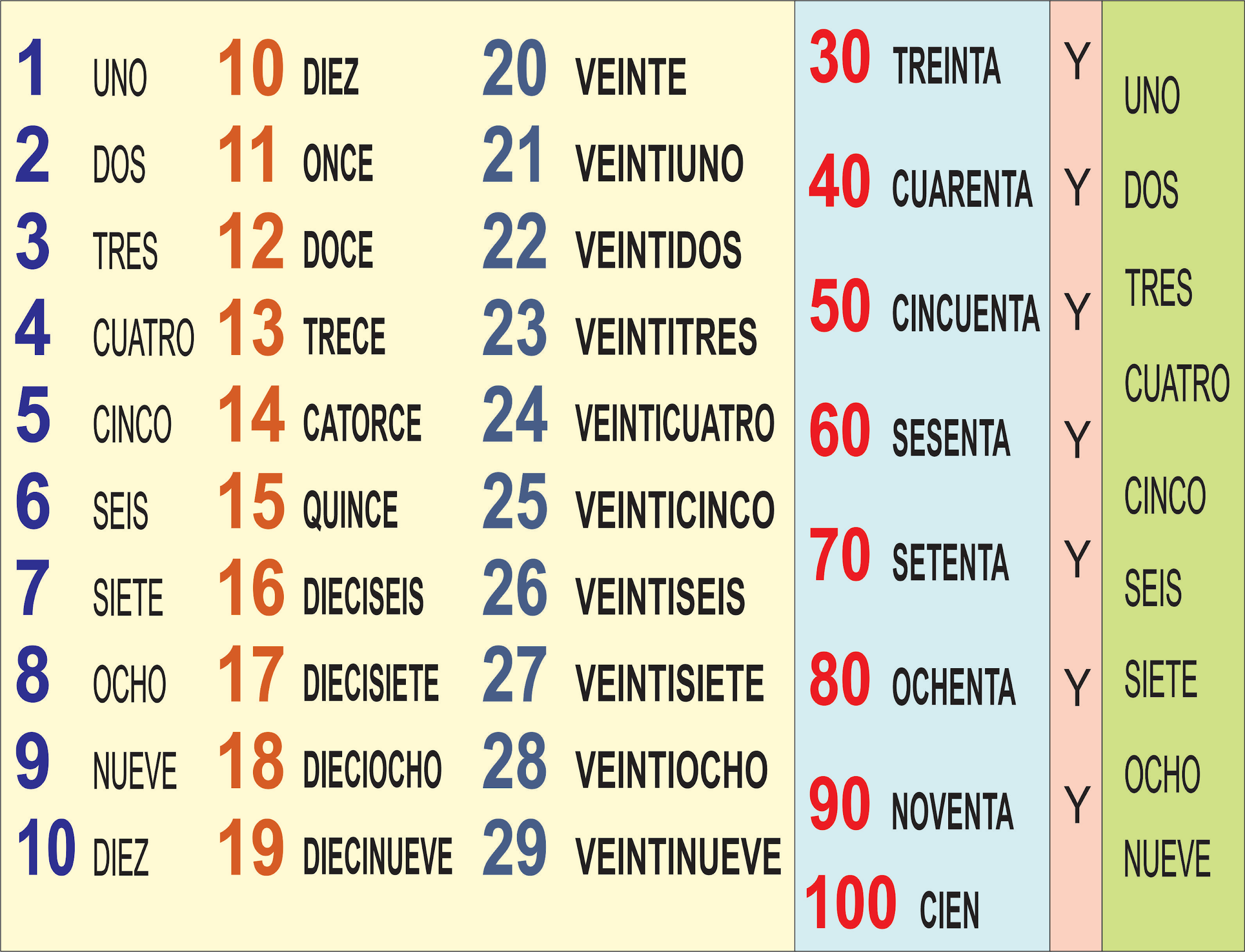 CLOTHES VOCABULARY and building frases: Builder frases: ¿Tiene … en talla....? Do you have….in size….?¿Cuanto cuesta? How much is it?¿Cuánto cuestan? How much are these?Grande Large,  Mediano medium,  Chico small¿Que colores tiene? In what colors do you have? Color color¿Dónde está el probador? Where is the fitting room?Me queda ..(chico, grande) It is..(small, big) for meMe dá …. Por favor, Give me …. pleaseSEMANA  (week)FECHA (date)Semana 5ComidaFoodDesayuno		BreakfastComidaLunchCenaDinnerBebidaDrinkPostreDessertHuevosEggsBocadillo/ snackSnackPanBreadSándwichSandwichPapas fritasChipsPapas a la francesaFrench friesVerdurasVegetableFrutaFruitSopaSoupEnsaladaSaladBistecBeefPolloChickenPescadoFishArrozRiceFrijolesBeansCaféCoffeeJugoJuiceCervezaBeerAgua	WaterLecheMilkHeladoIce creamRestauranteRestaurantY AndConWithPara llevarTo goDolar	DollarCentavoCentsCambio o feriaChange or money fairLa ropaThe clothesLa falda			The skirtLa camisa (for men)The shirtLa blusa (for women)The blouseLa camiseta/ playeraThe T-shirtLa chamarra/Chaqueta (except in Mexico)The jacketAbrigoThe coatEl vestidoThe dressEl gorro/ el sombreroThe hatLos zapatosThe shoesLos tenisTennis shoesLas sandaliasThe sandalsLos guantesThe glovesLos pantalonesThe pantsLos shorts (pantalones cortos)The shortsLos calcetinesThe socksEl traje de bañoThe swimsuit La bolsaThe purse